FACULTAD DE EDUCACIÓN            Silabo de Soldadura Oxiacetilénica IINFORMACIÓN GENERAL:SUMILLA:El contenido de esta asignatura comprende el estudio teórico y práctico del proceso de soldadura oxiacetilénica, así mismo la unión de metales ferrosos y no ferrosos por medio de la llama oxiacetilénica; además las clases de llamas empleadas, teniendo en cuenta los principios y normas de seguridad en la práctica de soldadura. En el aspecto práctico se realizaran diversos procesos de enseñanza aprendizaje así como la ejecución de proyectos.COMPETENCIAS GENERALES:Realiza uniones de soldadura en diversos metales ferrosos y no ferrosos mediante el proceso de soldadura oxiacetilénica, a nivel experimental, teórico y práctico para desarrollar habilidades y destrezas en el proceso de enseñanza-aprendizaje. CONTENIDO TRANSVERSAL:Investigación InterdisciplinariaEducación intelectual y desarrollo personalIdentidad socio cultural y conciencia ecológicaUNIDADES:PRUEBAS EN UNIONES SOLDADASTIPOS DE LLAMA PROCEDIMIENTOS DE ENCENDIDO DE LA LLAMA.ESTRATEGIAS DIDÁCTICAS:RECURSOS, MEDIOS Y MATERIALES EDUCATIVOS:DEL DOCENTE: Pizarra, Manuales, Data, laboratorio, maquinas, equipos y herramientas manuales.DE LOS ALUMNOS: Silabo, separatas, paleógrafos, plumones, Equipos de seguridad.SISTEMA DE EVALUACIÓN:BIBLIOGRAFIA GENERAL:ESCUELA ACADÉMICO PROFESIONAL:ESCUELA ACADÉMICA PROFESIONAL BASICA CIENTIFICA HUMANISTICA DUALDEPARTAMENTO ACADÉMICO:CIENCIAS DE LA EDUCACION Y TECNOLOGIA EDUCATIVAESPECIALIDAD:CONSTRUCCIONES METALICASPROFESOR  LIC. DANNY EDGARDO SOTO AGREDAASIGNATURA:SOLDADURA OXIACETILENICA IPRE – REQUISITO:NINGUNOCODIGO:CM0506AREA CURRICULAR:FORMACIÓN PROFESIONALHORAS                  :06 HORASCREDITOS:03 CREDITOSCICLO - SEMESTRE:V – 2018 - ICORREO ELECTRÓNICO:Faseb0706@Gmail.comTELEFONO:946117997CAPACIDADES CONTENIDOS TEMÁTICOSSEMANASESIONESIdentifica las características del proceso de soldadura oxiacetilénica.  Procesos de soldadura con gas.1 y 21 y 2Realiza pruebas de ensayo para determinar la calidad de la soldadura oxiacetilénica.Prueba de Charpy. 3 3Interpreta las normas técnicas internacionales de las pruebas de ensayo.Pruebas de ensayo.44Reflexiona sobre las normas de seguridad en el proceso de soldadura oxiacetilénica.Normas de seguridad en el proceso de soldadura oxiacetilénica.55BIBLIOGRAFIA:KOELLHOFFER (2002). Manual de soldadura .Editorial LIMUSA S.A. México. Páginas 45 – 89.MANUAL DE INDURA S.A. INDUSTRIA Y COMERCIO (1997).  Sistemas y materiales. de soldadura Editorial TRINEO S.A. Páginas 120 – 168.BIBLIOGRAFIA:KOELLHOFFER (2002). Manual de soldadura .Editorial LIMUSA S.A. México. Páginas 45 – 89.MANUAL DE INDURA S.A. INDUSTRIA Y COMERCIO (1997).  Sistemas y materiales. de soldadura Editorial TRINEO S.A. Páginas 120 – 168.BIBLIOGRAFIA:KOELLHOFFER (2002). Manual de soldadura .Editorial LIMUSA S.A. México. Páginas 45 – 89.MANUAL DE INDURA S.A. INDUSTRIA Y COMERCIO (1997).  Sistemas y materiales. de soldadura Editorial TRINEO S.A. Páginas 120 – 168.BIBLIOGRAFIA:KOELLHOFFER (2002). Manual de soldadura .Editorial LIMUSA S.A. México. Páginas 45 – 89.MANUAL DE INDURA S.A. INDUSTRIA Y COMERCIO (1997).  Sistemas y materiales. de soldadura Editorial TRINEO S.A. Páginas 120 – 168.CAPACIDADES CONTENIDOS TEMÁTICOSSEMANASESIONESDetermina la importancia de los gases combustibles utilizados en el proceso de soldadura oxiacetilénica.  El oxígeno como elemento principal para el proceso de soldadura oxiacetilénica.66Explica la importancia del oxígeno en el proceso de soldadura oxiacetilénica.El acetileno como elemento para el proceso de soldadura oxiacetilénica.77Analiza los peligros que podrían ocasionar el uso de los gases combustibles.Precauciones para el empleo de gases combustibles.88Jerarquiza el uso del Equipo de soldadura oxiacetilénica.Encendido y regulación de la llama neutra.99Relaciona la soldadura oxiacetilénica frente a otros procesos de soldaduraViaje de estudios1010BIBLIOGRAFIA:COSUDE Agencia para el desarrollo y cooperación (2001). Manual de soldadura universal. Segunda Edición. Editorial COSUDE. Páginas 100 – 156.KOELLHOFFER (2002). Manual de soldadura .Editorial LIMUSA S.A. México. Páginas 98 – 156.BIBLIOGRAFIA:COSUDE Agencia para el desarrollo y cooperación (2001). Manual de soldadura universal. Segunda Edición. Editorial COSUDE. Páginas 100 – 156.KOELLHOFFER (2002). Manual de soldadura .Editorial LIMUSA S.A. México. Páginas 98 – 156.BIBLIOGRAFIA:COSUDE Agencia para el desarrollo y cooperación (2001). Manual de soldadura universal. Segunda Edición. Editorial COSUDE. Páginas 100 – 156.KOELLHOFFER (2002). Manual de soldadura .Editorial LIMUSA S.A. México. Páginas 98 – 156.BIBLIOGRAFIA:COSUDE Agencia para el desarrollo y cooperación (2001). Manual de soldadura universal. Segunda Edición. Editorial COSUDE. Páginas 100 – 156.KOELLHOFFER (2002). Manual de soldadura .Editorial LIMUSA S.A. México. Páginas 98 – 156.CAPACIDADES CONTENIDOS TEMÁTICOSSEMANASESIONESRealiza el encendido y regulación de la llama para soldadura fuerte.  Encendido y regulación de la llama Carburante.1111Manipula correctamente el equipo oxicorte para un buen encendido de la llama.Posiciones de soldadura en planchas de acero al carbono.1212Explica y regula con facilidad la llama para soldar bronce.Características entre la llama neutra, carburante y oxidante.1313Realiza soldaduras en posición plana.Soldadura en posición plana con metal de aporte.1414Posiciones de soldadura ene proceso de soldadura oxiacetilénica.Soldadura en posición horizontal con metal de aporte.1515Realiza soldadura en diversas posiciones.Soldadura en posición vertical con metal de aporte.1616Realiza la unión de metales ferrosos con soldadura de bronce.Control de calidad en el proceso de soldadura oxiacetilénica.1717BIBLIOGRAFIA:FIESTAS CHERRE (1998). “Soldadura” Editorial San Marcos Lima. Páginas 24 – 68.OERLIKON (1994). Manual de soldadura”   Editorial Explosivos. Lima S.A.KOELLHOFFER (2002). Manual de soldadura .Editorial LIMUSA S.A. México.BIBLIOGRAFIA:FIESTAS CHERRE (1998). “Soldadura” Editorial San Marcos Lima. Páginas 24 – 68.OERLIKON (1994). Manual de soldadura”   Editorial Explosivos. Lima S.A.KOELLHOFFER (2002). Manual de soldadura .Editorial LIMUSA S.A. México.BIBLIOGRAFIA:FIESTAS CHERRE (1998). “Soldadura” Editorial San Marcos Lima. Páginas 24 – 68.OERLIKON (1994). Manual de soldadura”   Editorial Explosivos. Lima S.A.KOELLHOFFER (2002). Manual de soldadura .Editorial LIMUSA S.A. México.BIBLIOGRAFIA:FIESTAS CHERRE (1998). “Soldadura” Editorial San Marcos Lima. Páginas 24 – 68.OERLIKON (1994). Manual de soldadura”   Editorial Explosivos. Lima S.A.KOELLHOFFER (2002). Manual de soldadura .Editorial LIMUSA S.A. México.PROCEDIMIENTOSACTIVIDADES DE APRENDIZAJEINTERROGANTES O PROBLEMAS PRIORITARIOSExploraciónConferencia magistral y debate en relación a las pruebas de ensayo.Conferencia magistral sobre los elementos que intervienen en la prueba de Charpy.Analizan y comentan sobre las especificaciones técnicas del proceso oxiacetilénico para realizar pruebas de ensayo.Conferencia magistral sobre las normas de seguridad para el uso de la soldadura oxiacetilénica.Realiza una síntesis y reflexión sobre las pruebas de ensayo.Realizan un comentario sobre el proceso de soldadura oxiacetilénica.¿Por qué es importante las normas de seguridad en la soldadura oxiacetilénica?ExperimentaciónAnálisis y experimentación sobre el proceso de oxicorte.Conferencia magistral sobre los elementos que componen el oxígeno. y reconocimiento en el taller indicando su conservación.Analizan y comentan sobre las especificaciones técnicas de fabricación y almacenamiento del oxígeno y acetileno.Conferencia magistral sobre las normas de seguridad para el uso de gases combustibles y obtención de los mismos.Demostración práctica y Análisis sobre el uso del equipo de oxicorte.Demostración práctica y unión de metales por medio de la soldadura oxiacetilénica y oxicorte.Visita a la planta de la empresa MEPSA S.A en la ciudad de Lima.Identifica las características y el campo de aplicación de la soldadura oxiacetilénica.¿Qué precauciones debemos tener en el uso de la soldadura oxiacetilénica?¿por qué son importantes las visitas o pasantías a algunas empresas de metal mecánica? CRITERIOSINDICADORESINSTRUMENTOSTalleresConferencia MagistralDialogo y DiscusiónEnseñanza en grupoDialogo y Debate Toma de decisionesTrabajo DirigidoAplicación de instrumentosLectura analíticaMetacognición, autoevaluaciónElaboración de proyectosFicha de monitoreoFicha de observación de las prácticas de soldadura.Cuadro de progresión LAS HERAS ESTEBAN, J.   :   Tecnología de los materiales			 YU.M.LAJTIN                    :   Metalografía y Tratamiento Térmico de los metales.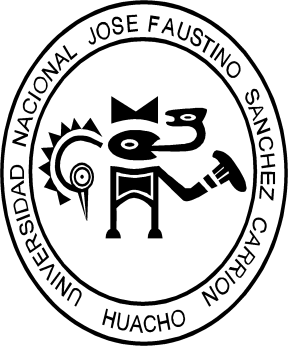 